Resoluciones #269 - #293Resoluciones #269 - #293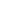 